UNIVERSIDADE DO EXTREMO SUL CATARINENSE – UNESC DEPARTAMENTO DE DESENVOLVIMENTO HUMANO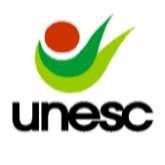 PROCESSO SELETIVO INTERNO/EXTERNO – 2022 PPGSCol - EDITAL Nº 512/2022	ANEXO I	No________ FICHA DE INSCRIÇÃOI - DADOS PESSOAISNome:_______________________________________________________________________Endereço:____________________________________________________________________Bairro:__________________ Cidade:____________________UF:___Cep.:________________Telefone residencial:___________ Telefone celular:__________ E-mail:___________________ Sexo:( ) Masc ( ) Fem Carteira de Identidade: ___________ Data de Nasc: _____/______/_______ Naturalidade:_______________________ Nacionalidade: _______________________________Estado Civil: ( ) Solteiro ( ) Casado ( ) OutrosJá trabalhou na Unesc anteriormente? ( ) Sim ( ) Não Se Sim, qual o período: __________________________________________________________II – FORMAÇÃO ESCOLARGraduação: _____________________________________________ Ano de Conclusão: ______Estabelecimento:___________________________________Local:_______________UF:______Mestrado: _____________________________________________ Ano de Conclusão: ______Estabelecimento:___________________________________Local:_______________UF:______Doutorado: _____________________________________________ Ano de Conclusão: ______ Estabelecimento:___________________________________Local:_______________UF:______III – VAGA DE INTERESSE (Conforme item 2 do Edital)_______________________________________________________Data: _____/_____/______ 						Assinatura do candidato 